Sample Person-Centered Care Plans for Adult Day ServicesBy:Amanda Graham Sillars, MSW, LCSW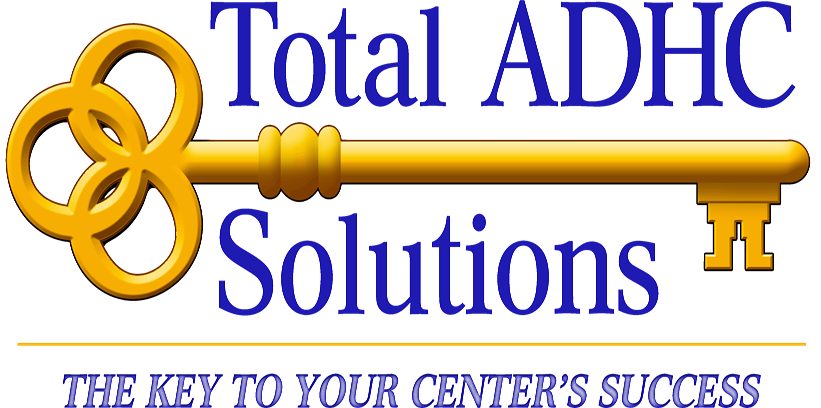 © 2000 by Amanda Graham Sillars, MSW, LCSW© 2014 by Amanda Graham Sillars, MSW, LCSWNursing Person-Centered Care Plan Manual Table of ContentsCare Plan Manual	PERSON-CENTERED  GENERAL CARE PLANS	.Activity Challenges (Previously: Activity Intolerance)	Anxiety	.Aspiration, High Risk for	.Bowel Incontinence	.Confusion, Chronic	.Constipation	Diarrhea	.Disues Syndrome	Falls, High Risk for	Fatigue	Deficient Fluid Volume	Excess Fluid Volume	Health Maintenance Challenges	Risk for Infection	Injury, High Risk for	Incomplete Knowledge	Impaired Physical Mobility	Non-Adherance	Imbalanced Nutrition: Less than Body Requirements	Imbalanced Nuttrion: More than Body Requirements	Acute Pain	Chronic Pain	Self-Care Challenges	Impaired Skin Integrity	Risk for Impaired Skin Integrity	Disturbed Sleep Pattern	Innefecctive Therapeutic Treatment Regimen	Impaired Urniary Elimination	NURSING CARE PLANS ORGANIZED BY SYSTEM AND DIAGNOSIS                 Cardiac and Vascular Care Plans	Angina Pectoris, Stable	Chronic Heart Failure	Hypertension	Pulmonary Care Plans	Asthma	COPD	Neurological Care Plans	Alzheimer’s Disease/Dementia	Multiple Sclerosis	Gastrointestinal Care Plans	Musculoskeletal Care Plans	Amputation	Osteoarthritis	Renal Care Plans	End Stage Renal Disease	Endocrine and Metobolic Care Plans	Diabetes Mellitis	Hypothyroidism	.Social Services Person-Centered Care Plans Table of ContentsINTRODUCTION	SOCIAL SERVICE CARE PLANS	Alternative Personal Action Pattern: Challenging Social Interactions	Alternative Personal Action Pattern: Physical Violence	Alternative Action Pattern: Seeking/Exploring	Anxiety	Caregiver Role Strain	Cognitive Loss	Alteration in Communication	Community Resources Referral Needed	Utilization of Unhealthy Coping Mechanisms	Depression/Depressive Feelings/Sadness	Elder Abuse	Fall Risk	Family/Relationship Challenges	Fear	Financial Abuse/Suspicion of Financial Abuse	Anticipatory Grieving	Complicated Grief Reaction	Grief	Home Unsafe/Home Environment Unsatisfactory	Health Risk	Hypervigilant Actions/Thought Process	Powerlessness/Feelings of Loss of Control	Smoking Cessation	Unsafe Smoking	Social Isolation	Spiritual Distress	.Sporadic Attendance	Substance Abuse	Suicidal Actions	Impaired Vision	Activities Person-Centered Care Plans Table of ContentsINTRODUCTION	CARE PLANS	Activity Involvement: Participant Choice to Volunteer	Activity Involvement: Self- Directed Activities	Alternative Personal Action Pattern: Physically Aggressive	Alternative Personal Action Pattern: Repetitive Concerns	Alternative Personal Action Pattern: Verbal Outbursts	Alternative Personal Action Pattern: Seeking and/or Exploring Actions	Alternative Personal Action Patterns: Hypervigilance	Assertiveness/Restlessness/Energetic	Concentration Challenged	Confusion	Decreased Activity Involvement: Emotional Concerns	Decreased Activity Involvement: Participant Choice	Decreased Activity Involvement: Physical Functioning	Decreased Expressive Communication	Deficit in Leisure Time Activities	Fall Risk	Fine Motor Control Challenges	Hearing Challenges	.Inconsistent Hygiene	Memory Challenges	Language Barrier	Social Isolation	Diminished Vision	INDEX	Sample of Person-Centered Care Plans for Activity, Nursing and Social Work DepartmentsSample Activities Person-Centered Care PlanSelf-Directed ActivitiesParticipant prefers to engage in self-directed, activities rather than engaging in organized group activities.As evidenced by:	Participant states that he or she is more comfortable in small group settings of own choosing.Participant states that he or she is more comfortable engaging in one-on-one activities with another peer of own choosing.Participant becomes _______ (restless, distracted, uninvolved, unhappy, etc.) while involved in organized activities _______times per _____ or ____% of the time.Participant expresses dislike for most organized activity programs, has stated he or she would rather choose his or her own activities.Participant is involved in organized activities program ____% of the time due to preference for involvement in activities of own choosing.INTERVENTIONS:Support participant’s self-determination; assess participant’s desire for individualized activity choices ___times per ___.Honor participant’s right to choose programs of own liking daily while at center, including self-directed, non-organized activities ___times per ______.Promote participant choice; provide participant with alternative choices for self-directed/non-organized activities that he or she has expressed a liking of including: ____________ (specify what these alternative choices are) ___times per ___.Maintain positive relationship and ongoing communication with participant, to help ensure that his or her chosen program continues to be therapeutic in nature ___times per ___.Deepen understanding of participant’s lack of desire to be involved in a group activity program; assess for any other reasons participant does not want to be involved in a group activity program ___times per ______.Participant choice will be respected, provide the following activity programs identified by participant as those in which he or she would like to be involved: _________ (specify) ____times per ____.GOALS:Participant will state satisfaction with level of involvement in activity program.Participant will state satisfaction with one-on-one activities of own choosing.Participant will choose self-directed activities, and engage in these daily.Participant will not become ________ (restless, distracted, uninvolved, unhappy etc.) during program day due to dissatisfaction with activity choices.Participant will be involved in activity program of own choosing.Care Plan Example:Problem:Mrs. Thocola states she is more comfortable in one-on-one activities with another peer of own choosing rather than engage in organized group activities.Interventions:Honor Mrs. Thocola’s right to choose programs of own liking daily while at center.Participant choice will be respected, provide the following activity programs identified by Mrs. Thocola as those in which she would like to be involved:  horticulture therapy, computer instruction, computer time and art involvement daily.Maintain positive relationship and ongoing communication with Mrs. Thocoloa, to help ensure that his or her chosen program continues to be therapeutic in nature 1x per week.Goal:Mrs. Thocola will express satisfaction with level of involvement in activity program and will state satisfaction with chosen activities.Sample Nursing Person-Centered CareSelf-Care ChallengesEvidenced by: Nutrition/feeding challenges;Unable to cut food or open packages due to _______________ (specify).Unable to bring food to mouth due to _______________ (specify).Unable to prepare a meal due to ___________ (specify).Self-bathing challenges;Unable or chooses not to wash body or body parts due to _______________ (specify).Unable to regulate temperature or water flow due to _______________ (specify).Does not perceive need for hygienic measures due to _______________ (specify).Self-dressing challenges;Impaired ability to put on or take off clothing due to _______________ (specify).Unable to fasten clothing due to _______________ (specify).Unable to groom self  due to _______________ (specify).Unable to obtain or replace articles of clothing due to _______________ (specify).Self-toileting challenges.Unable or chooses not to get to toilet or commode due to _______________ (specify).Unable or chooses not to carry out proper hygiene due to _______________ (specify).Unable to transfer to and from toilet or commode due to _______________ (specify).Unable to handle clothing to accommodate toileting due to _______________ (specify).Unable to flush toilet or empty commode due to _______________ (specify).Instrumental self-care challenges.Difficulty using telephone due to _______________ (specify).Accessing transportation due to _______________ (specify).Laundering, ironing due to _______________ (specify).Preparing meals due to _______________ (specify).Shopping due to _______________ (specify).Managing money due to _______________ (specify).Medication administration due to _______________ (specify).INTERVENTION:Promote participant’s independence and autonomy; instruct in self-care techniques _____________ (specify deficit), evaluate effectiveness and comprehension of previous and/or current teaching through monitoring of symptoms and verbal report. Promote participant’s ability to engage in own self-care and independence; instruct in ways to provide self-care ___________ (specify), evaluate effectiveness and comprehension of previous and/or current teaching through monitoring of symptoms and verbal report.Support participant’s desire to be independent and autonomous; praise all attempts at self-care.Promote participant’s desire to be independent and involved in own self-care; provide prompts and cues when participant is attempting self-care activities.Promote participant’s independence and dignity; supervise program aide in toileting assistance while encouraging participant to do as much for him or herself while possible while at center.       Promote participant’s independence and dignity; supervise program aide in feeding assistance at meals and snacks while encouraging participant to do as much for him or herself as much as possible.Promote participant’s dignity and hygiene; supervise program aide in grooming assistance/supervision while encouraging participant to do as much for him or herself as much as possible.Promote participant’s desire for independence and control; instruct in medication administration ___ per ___ as per M.D. order.Promote participant’s desire for independence and comfort; provide written or pictorial directions for self-care.GOALS:Participant’s toileting needs will be met with dignity and participant will have no episodes of incontinence.Participant’s nutritional intake will be satisfactory.Participant’s grooming needs will be met while at center.Participant will express satisfaction with grooming.Participant will be adequately groomed.Participant will be able to administer medication according to instructions.Participant will be able to better provide self-care in __________(specify area of deficit) through _______________ (describe how participant will be better able to provide self-care).Participant will demonstrate improved self-care in (specify area of deficit) as evidenced by ability to _________________, or improved ability to ________________.Care plans, symptoms, and/or interventions related to “Self-Care Deficit” to be considered by other disciplines:Personal Care:   	Supervision and assistance with ADLs.OT/PT:	    	Instruction, training and guidance in relation to ADLs and IADLs.Social Work:	Support and instruction regarding accessing and involvement in IADLs.Sample Social Services Person-Centered Care PlanCaregiver Role-StrainRelated to:(Choose as many as apply)		Financial difficulties ____________ (describe).Physical difficulties _____________(describe).Emotional difficulties ___________(describe).Multiple stressors _________ (list).Decreased social interactions.(It is important to list as many stressors as possible which contribute to caregiver role strain, as caregiver role strain is often caused by multiple factors.)As evidenced by:	Caregiver states he or she has feelings of extreme stress ___times per ___.Caregiver expresses feelings of “not being able to handle it” occur ___times per ___.Caregiver has no outside or free time available does not leave house for any leisure time activities.Caregiver states he or she feels guilt about leaving family member/spouse/ etc. alone ___times per ___.Caregiver states he or she feels emotional strain, difficulty coping (explain) ___times per ___.Caregiver states he or she feels as if things don’t get better he or she will admit participant to skilled nursing facility.Poor sleep, caregiver sleeps ____ hours per night.Caregiver worries about own health suffering because of care-giving responsibilities ___times per ___.INTERVENTIONS:Assess caregiver’s abilities; provide; __________ (specify services that will be provided) _____ times per _____.Support caregiver’s ongoing emotional and physical health; assess and evaluate support systems, reinforce systems that support caregiver and encourage their use ____ times per _____.Support caregiver’s ongoing emotional and physical health; assess and evaluate financial resources and provide counseling ___times per ___.Support caregiver’s ongoing emotional and physical health; provide one-on-one counseling to allow for the venting of feelings and to provide support____ times per _____.Support caregiver’s ongoing emotional and physical health; provide supportive phone call to caregiver ____ times per _____.Support caregiver’s ongoing emotional and physical health; refer to community support services and provide follow-up and evaluation of services and support ____ times per _____.Support caregiver’s ongoing emotional and physical health; explore with participant/caregiver other sources of support e.g. family, friends, place of worship, etc. ____ times per _____ .Support caregiver’s ongoing emotional and physical health; provide caregiver support group ____ times per _____ and invite caregiver to attend.Support caregiver’s ongoing emotional and physical health; monitor and validate feelings and affirm caregiver’s right to express emotional pain or frustration during one-on-one counseling sessions ____ times per _____.Support caregiver’s ongoing emotional and physical health; monitor feelings of extreme stress through caregiver’s verbal report; provide emotional support and normalization of feelings ____ times per _____.Support caregiver’s ongoing emotional and physical health; teach coping skills to caregiver ____ times per _____.  GOALS:Caregiver will express feelings of extreme stress have decreased to____ times per _____or less.Caregiver will express increased ability to cope with care-giving duties.Caregiver will state that he or she is leaving home ____ times per _____for leisure activities and will state she or he is more satisfied with free time available.Caregiver will state decreased feelings of guilt about leaving participant alone.Caregiver will state decreased emotional strain, and increased coping abilities.Caregiver will state that he or she no longer feels as if a nursing home is his or her only choice for loved one. Caregiver will report improved sleep; sleep will improve to ____ hours per night or more.EXAMPLE:Problem:Mr. Cole’s wife is experiencing caregiver role strain related to financial, physical and emotional stressors as evidenced by feelings of extreme stress 2x per day, and poor sleep, sleeps 4 hours a night. She states that she’s considering SNF placement for Mr. Cole.Interventions:Support caregiver’s ongoing emotional and physical health; refer to community support services and provide follow-up and evaluation of services and support 1-2 times per month.Support caregiver’s ongoing emotional and physical health; explore with participant/caregiver other sources of support e.g. family, friends, place of worship, etc. 1-2x per month during counseling sessions.Support caregiver’s ongoing emotional and physical health; provide caregiver support group 4 times per month and invite caregiver to attend.Goal:Ms. Cole will experience decreased caregiver role strain as evidenced by she will state feelings of extreme stress have decreased to  1x per day or less, and will sleep 6 hours per night or more and will state she is no longer considering SNF placement for Mr. Cole.